МИНИСТЕРСТВО ОБЩЕГО И ПРОФЕССИОНАЛЬНОГО ОБРАЗОВАНИЯ СВЕРДЛОВСКОЙ ОБЛАСТИГОСУДАРСТВЕННОЕ АВТОНОМНОЕ ПРОФЕССИОНАЛЬНОЕ ОБРАЗОВАТЕЛЬНОЕ УЧРЕЖДЕНИЕ   СВЕРДЛОВСКОЙ ОБЛАСТИ «ПЕРВОУРАЛЬСКИЙ МЕТАЛЛУРГИЧЕСКИЙ КОЛЛЕДЖ»Специальность среднего профессионального образования07.02.01. АрхитектураОП.02 НАЧЕРТАТЕЛЬНАЯ ГЕОМЕТРИЯОценочные средства для проведения промежуточной аттестации 2018Паспорт комплекта оценочных средствЦелью промежуточной аттестации по дисциплине «Начертательная геометрия»  является определение соответствия  персональных достижений студентов ФГОС СПО по специальности 07.02.01 «Архитектура». Задания позволяют оценить знания: законы, методы и приемы проецирования, выполнения перспективных проекций, построения теней на ортогональных, аксонометрических и перспективных проекциях;умения: - выполнять с построением теней ортогональные, аксонометрические и перспективные проекции.необходимые для формирования  общих компетенции: ОК 1. Понимать сущность и социальную значимость своей будущей профессии, проявлять к ней устойчивый интересОК 2. Организовывать собственную деятельность, выбирать типовые методы и способы выполнения профессиональных задач, оценивать их эффективность и качество.ОК 3. Принимать решения в стандартных и нестандартных ситуациях и нести за них ответственность.ОК 4. Осуществлять поиск и использование информации, необходимой для эффективного выполнения профессиональных задач, профессионального и личностного развитияОК 5. Использовать информационно-коммуникационные технологии в профессиональной деятельности.ОК 6. Работать в коллективе и в команде, эффективно общаться с коллегами, руководством, потребителямиОК 7. Брать на себя ответственность за работу членов команды (подчиненных), за результат выполнения заданийОК 8. Самостоятельно определять задачи профессионального и личностного развития, заниматься самообразованием, осознанно планировать повышение квалификации.ОК 9. Ориентироваться в условиях частой смены технологий в профессиональной деятельностии составляющие профессиональные компетенции:ПК 1.1. Разрабатывать проектную документацию объектов различного назначения.ПК 1.3. Осуществлять изображение архитектурного замысла, выполняя архитектурные чертежи и макеты.ПК 2. 2. Осуществлять корректировку проектной документации по замечаниям смежных и контролирующих организаций и заказчика.Критерии оценкиПеревод баллов в пятибалльную шкалу осуществляется по следующей таблице:Форма ПА:  дифференцированный зачет.  Общая характеристика Оценка результатов освоения дисциплины осуществляется по результатам выполнения (по текущим оценкам) обучающимися, заданий в процессе проведения практических занятий и графических работ, упражнений, а также выполнения индивидуальных заданий.Условия проведения дифференцированного зачета:Проведение дифференцированного зачета не требует создания особых условий. Дифференцированный зачет проводится в учебном кабинете. Наблюдения и оценка будут осуществляться на основании оценочного листа, что позволит собрать и проанализировать информацию по итогам дифференцированного зачета (приложение 2) на основе критериально - оценочной системы.Приложение 1Примеры заданий (графические задачи и графические задания – по вариантам)Задача 1.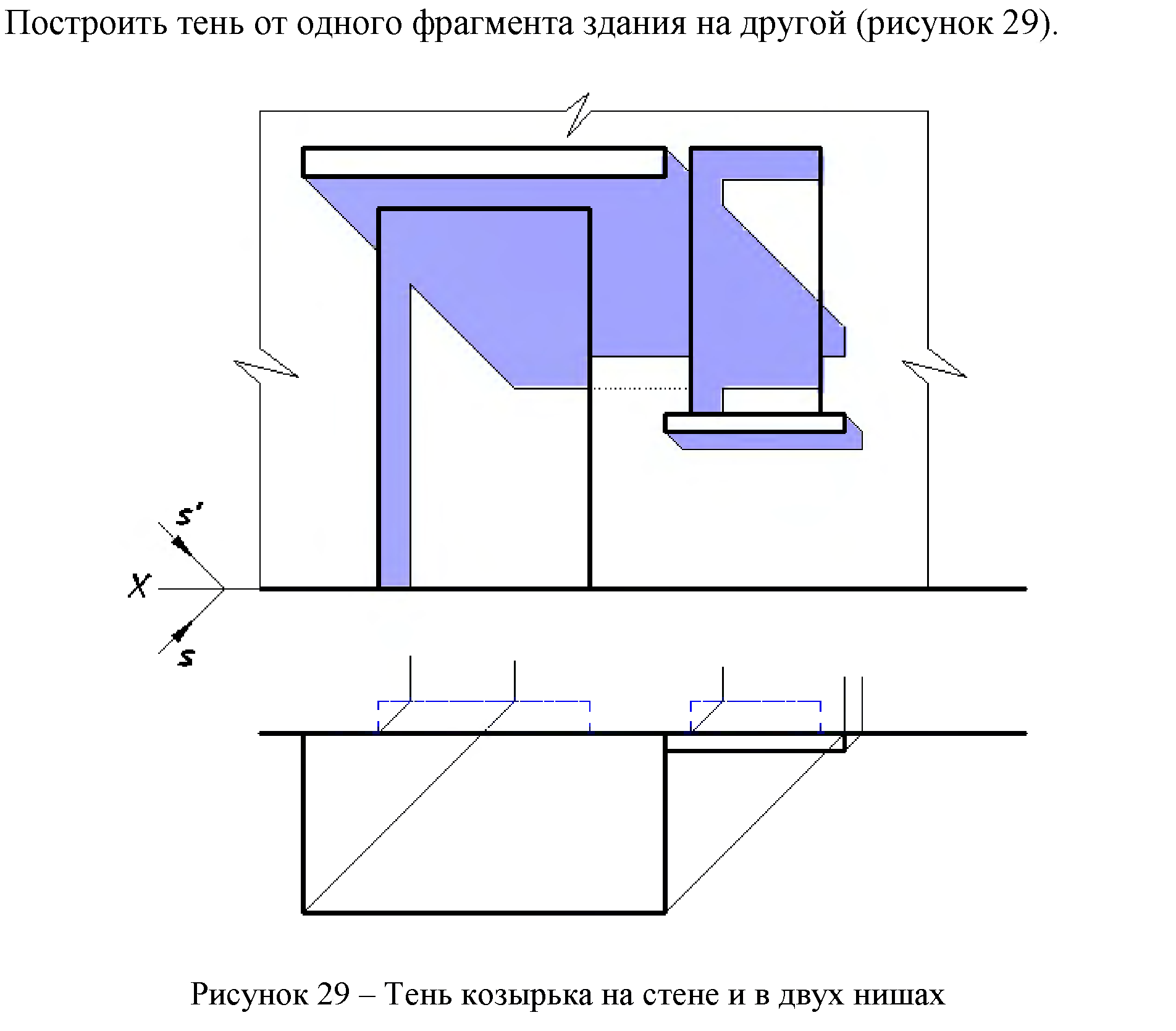 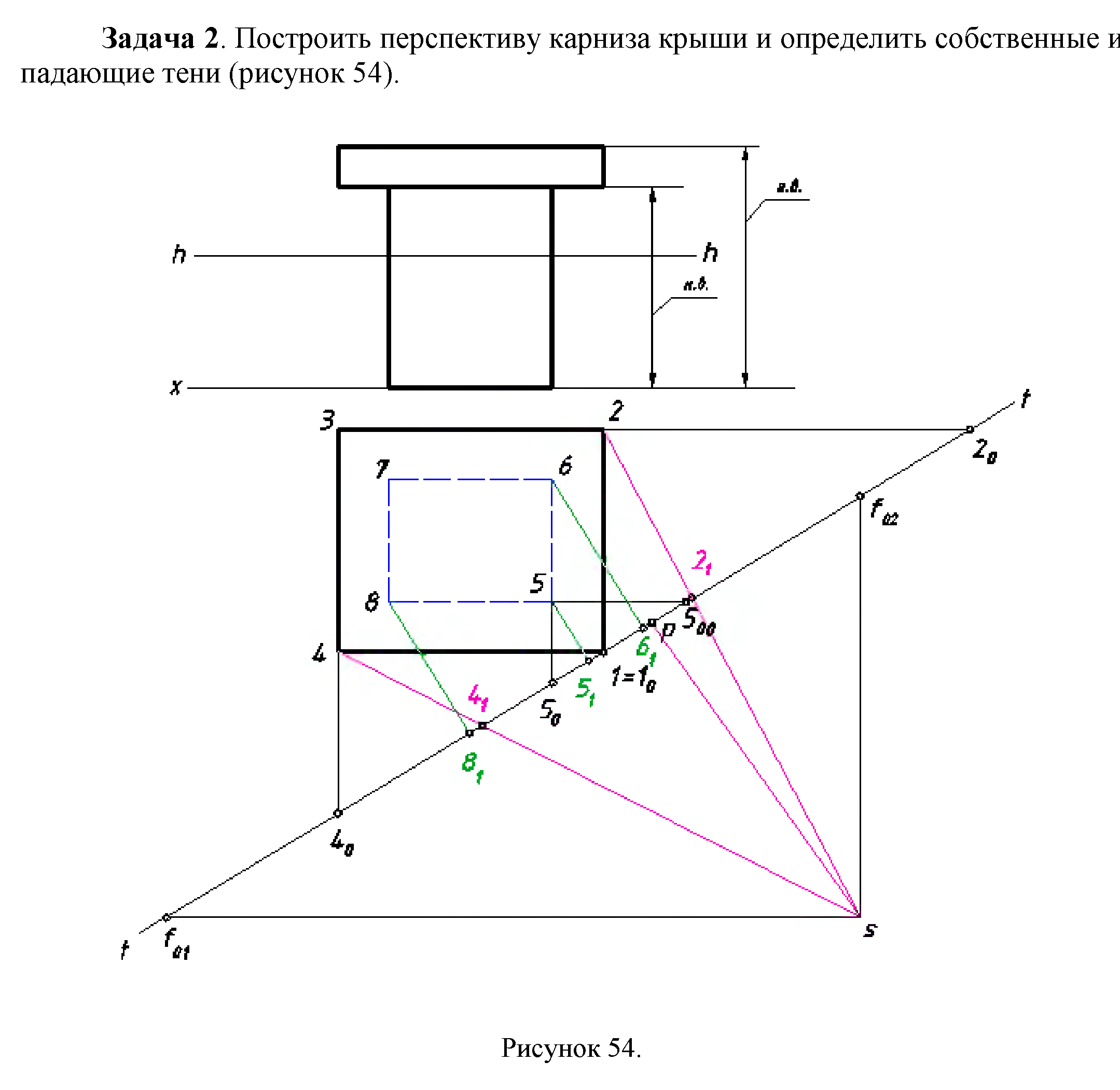 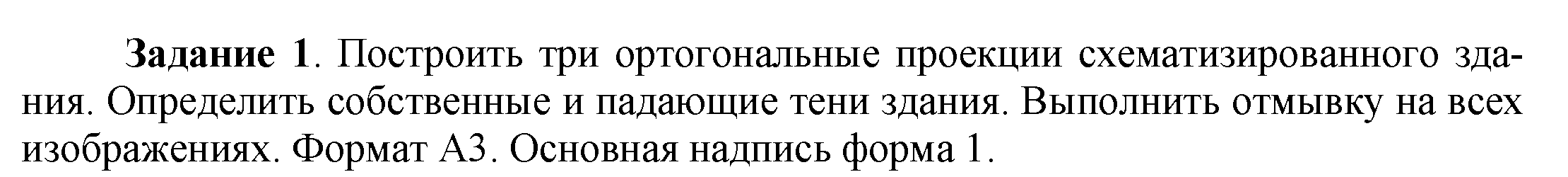 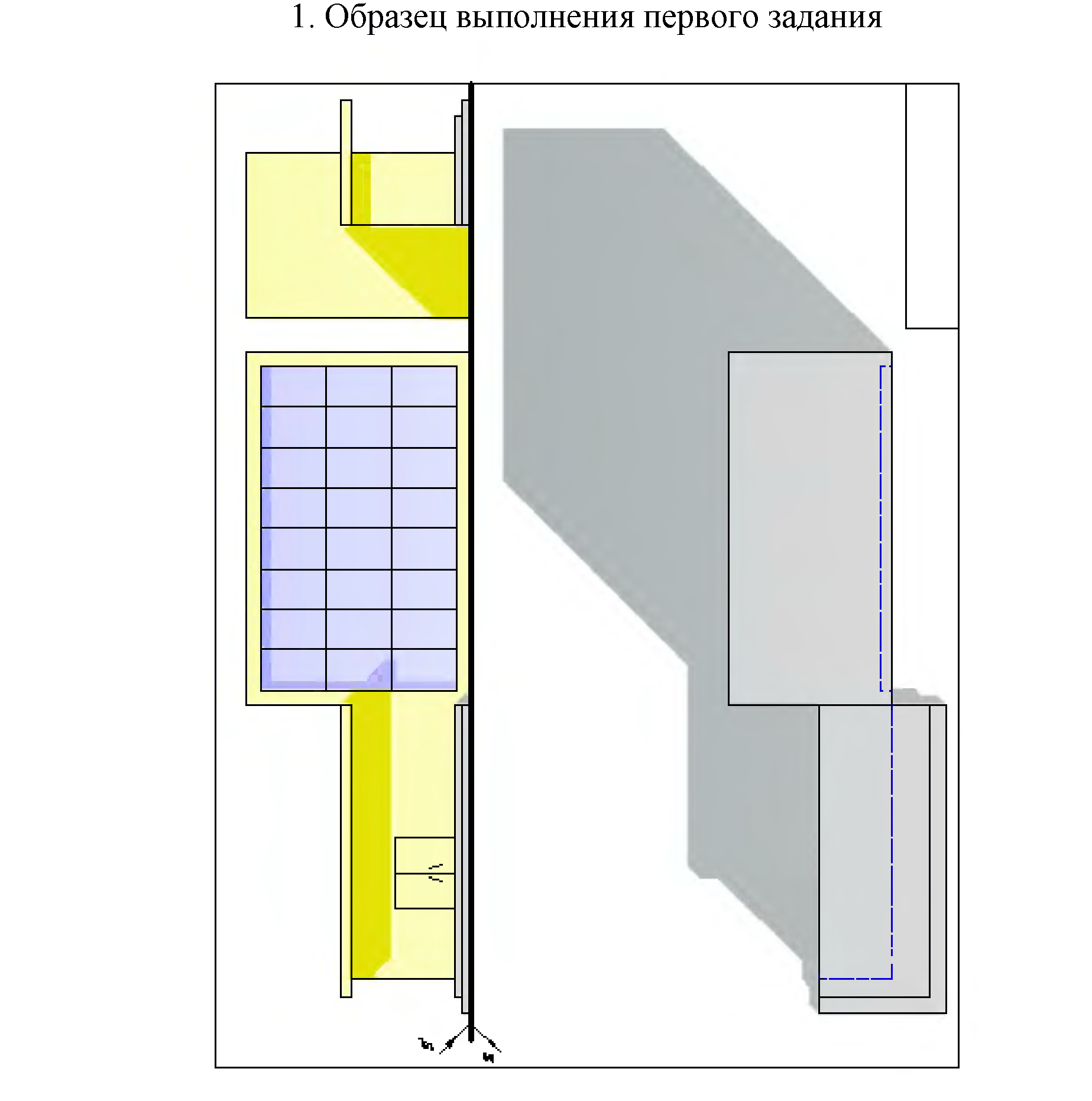 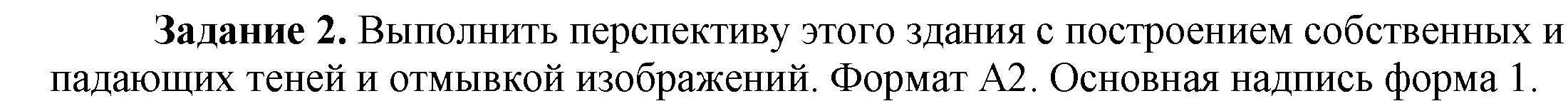 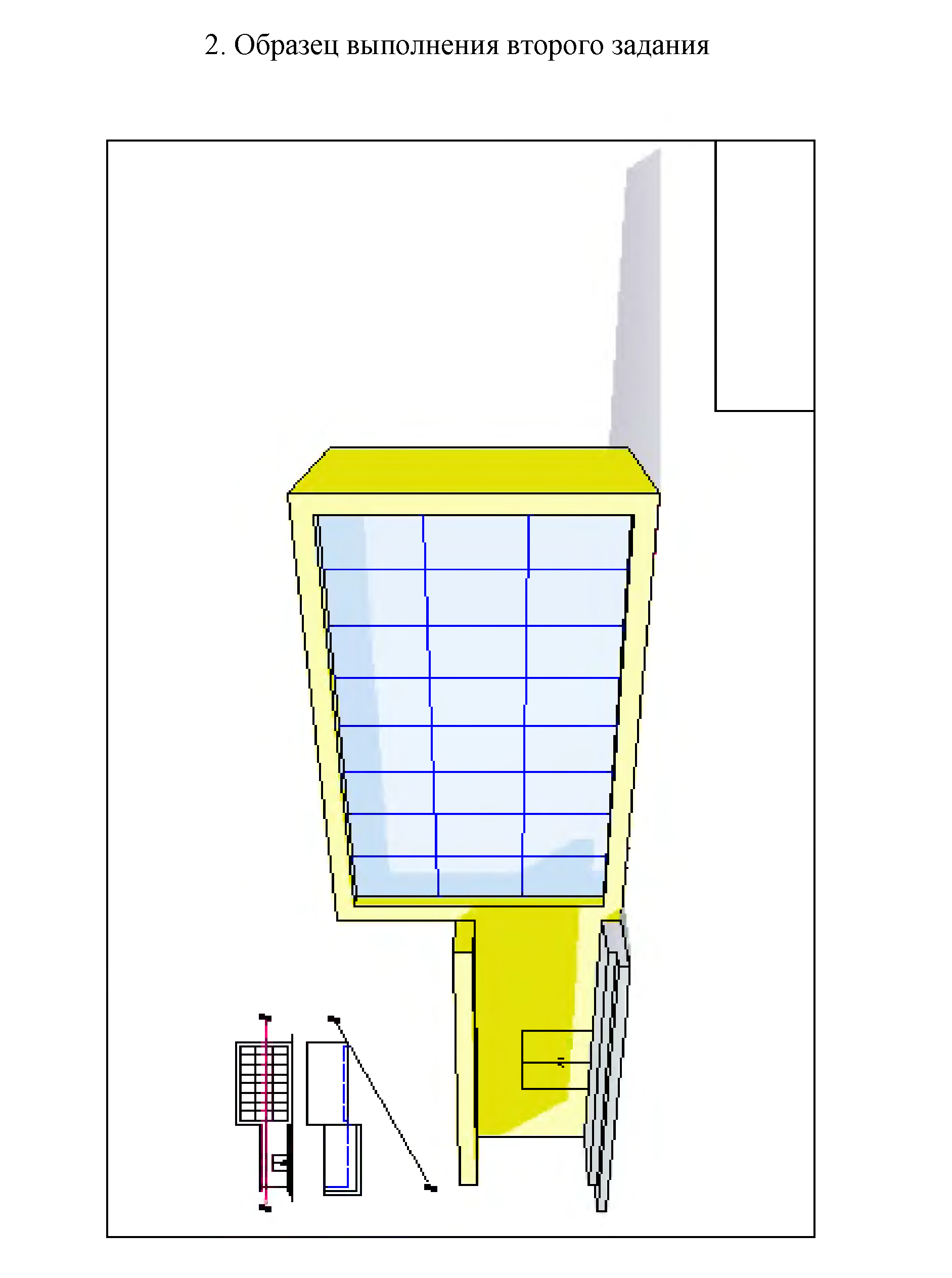 Вопросы для устного опроса обучающихся по предмету. Дать определение и рассказать что такое:Центральное и параллельное проецирование: основные свойства.Проекционный метод отображения пространства на плоскость.Основные виды обратимых изображений: комплексный чертеж Монжа, аксонометрический чертеж, проекции с числовыми отметками.Точка на эпюре МонжаПрямые общего и частного положения, их признаки и свойства, способы задания.Плоскости общего и частного положения, их признаки и свойстваТеоретические основы построения теней: источники света, направление световых лучей, собственные и падающие тениТень точкиТень прямых общего положенияТень прямых частного положенияТень плоских фигурТень горизонтальной и вертикальной окружностиТени геометрических телСпособы построения тенейТени от архитектурных элементовОсновная теорема аксонометрииТени в аксонометрииМетод перемены плоскостей проекцийМетод плоскопараллельного перемещенияВращение оригинала вокруг проецирующих прямых и прямых уровня.Решение метрических и позиционных задач с использованием методов преобразования чертежаВзаимное положение геометрических форм: инцидентность, параллельность, перпендикулярность.Главные линии плоскостиТеорема о проекции прямого угла, перпендикулярность прямой и плоскости, взаимно перпендикулярные плоскости.Позиционные задачи по определению взаимного положения геометрических формПересечение многогранников и других геометрических формВзаимное положение поверхностейОпределитель, каркасы поверхностиКритерий заданности поверхностиЧертежи поверхностейМетоды построения линии пересечения кривой поверхности плоскостью и поверхностьюПозиционные задачи по определению взаимного положения кривых поверхностей с другими геометрическими формамиОпределения, признаки развертываемости, точки и линии поверхности на разверткеРазвертка гранных поверхностейРазвертка кривых развертываемых поверхностейПриближенная развертка не развертываемых поверхностейОсновные элементы аппарата линейной перспективыПерспектива точкиПерспектива прямой общего положенийПерспектива прямых частного положенияПерспектива плоских фигурПерспектива окружности. Перспектива соосных окружностейДеление перспективы отрезков на 2 равные частиДеление перспективы отрезков на равные или пропорциональные частиДеление перспективы отрезков на основе перспективного соответствия двух прямыхПостроение перспективы прямой в недоступную точку сходаРеконструкция перспективы: определение размеров по перспективному изображениюВыбор точки зрения и параметры углов зренияВыбор положения картины и линии горизонтаСпособ архитекторовСпособ прямоугольных координат и перспективной сеткиПостроение отраженийНаправление лучей при построении теней в перспективеТень точки на наклонную плоскость и плоскости частного положенияТень прямой общего и частного положения в перспективеТени в перспективеПостроение отражений в горизонтальных плоскостях.Построение отражений в вертикальных отражающихРеконструкция в перспективы на вертикальной картинеПриемы фотомонтажа в перспективе.Приложение 2 Группа ______________   УД ___________________________ «____»   _________ 2015Протокол оценкиПреподаватель __________________________(                          )УТВЕРЖДЕНОПротокол методического советаот «____ »_______ 201 __ г. № ___ ______________ /Л.В.Чачина/СОСТАВИТЕЛЬЛ.С.Нуртдинова,преподавательРЕКОМЕНДОВАНОПротокол заседания ЦК АСиЗИОот «__» __________2015__г. №__Председатель ЦК ____________   (____________)Уровень усвоенияУровень усвоенияПоказатели оценки результатаКритерии оцениванияБаллыЗнания Знания Знания Знания Знания 1 - законы, методы и приемы проецирования, выполнения перспективных проекций, построения теней на ортогональных, аксонометрических и перспективных проекциях- законы, методы и приемы проецирования, выполнения перспективных проекций, построения теней на ортогональных, аксонометрических и перспективных проекциях- формулирует законы построения теней на ортогональных, аксонометрических и перспективных проекциях- называет методы и приемы проецирования при  выполнении перспективных проекций, построения теней на ортогональных, аксонометрических и перспективных проекциях в архитектурных проектах0 -21 - законы, методы и приемы проецирования, выполнения перспективных проекций, построения теней на ортогональных, аксонометрических и перспективных проекциях- законы, методы и приемы проецирования, выполнения перспективных проекций, построения теней на ортогональных, аксонометрических и перспективных проекциях- формулирует законы построения теней на ортогональных, аксонометрических и перспективных проекциях- называет методы и приемы проецирования при  выполнении перспективных проекций, построения теней на ортогональных, аксонометрических и перспективных проекциях в архитектурных проектах0 - 22- законы, методы и приемы проецирования, выполнения перспективных проекций, построения теней на ортогональных, аксонометрических и перспективных проекциях- законы, методы и приемы проецирования, выполнения перспективных проекций, построения теней на ортогональных, аксонометрических и перспективных проекциях- формулирует законы построения теней на ортогональных, аксонометрических и перспективных проекциях- называет методы и приемы проецирования при  выполнении перспективных проекций, построения теней на ортогональных, аксонометрических и перспективных проекциях в архитектурных проектах0 - 2Умения Умения Умения Умения Умения 3 - выполнять с построением теней ортогональные, аксонометрические и перспективные проекции - выполнять с построением теней ортогональные, аксонометрические и перспективные проекции - делает анализ проектных решений с обоснованием применяемых построений;- разрабатывает ортогональные, аксонометрические и перспективные проекции с построением теней в архитектурных проектах0 -23 - выполнять с построением теней ортогональные, аксонометрические и перспективные проекции - выполнять с построением теней ортогональные, аксонометрические и перспективные проекции - делает анализ проектных решений с обоснованием применяемых построений;- разрабатывает ортогональные, аксонометрические и перспективные проекции с построением теней в архитектурных проектах0 - 2Итого максимальная сумма баллов Итого максимальная сумма баллов Итого максимальная сумма баллов Итого максимальная сумма баллов 8«5»100 %8- 7«4»75 %7 - 5                   «3»50%4«2»25-50%3 и менееСписок аттестующихсяЗадание 1Задание 1Задание 2Задание 2Задание 2Оценка в баллах по пятибалльной шкалеСписок аттестующихсязаконы, методы и приемы проецирования, выполнения перспективных проекций, построения теней на ортогональных, аксонометрических и перспективных проекцияхзаконы, методы и приемы проецирования, выполнения перспективных проекций, построения теней на ортогональных, аксонометрических и перспективных проекцияхвыполнять с построением теней ортогональные, аксонометрические и перспективные проекциивыполнять с построением теней ортогональные, аксонометрические и перспективные проекциивыполнять с построением теней ортогональные, аксонометрические и перспективные проекцииОценка в баллах по пятибалльной шкале